Администрация сельского поселения Кузьмино-Отвержский сельсовет Липецкого муниципального района Липецкой областиПроект «Создание спортивной площадки по адресу: Липецкая область Липецкий район, с. Кузьминские Отвержки ул. Молодежная»Планируемая стоимость 1 126 390,00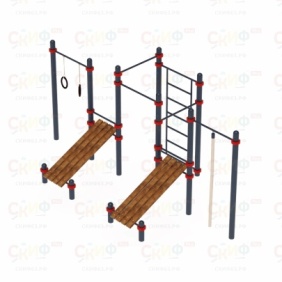 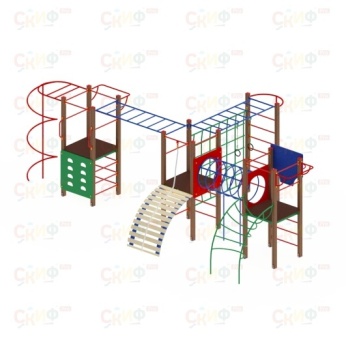 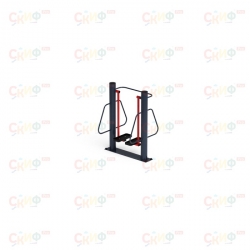 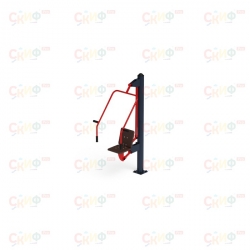 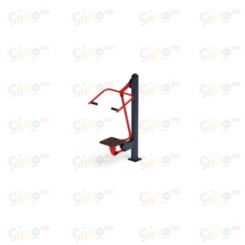 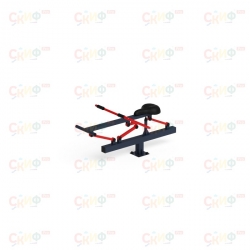 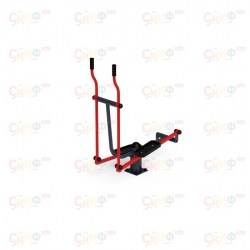 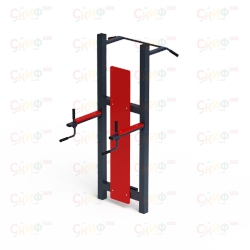 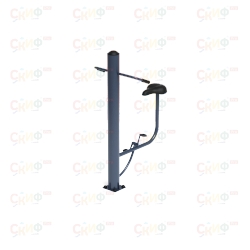 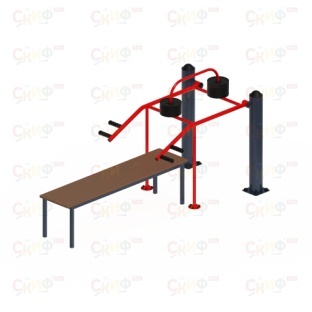 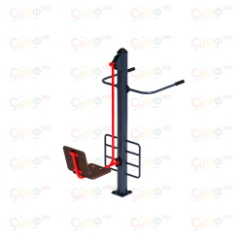 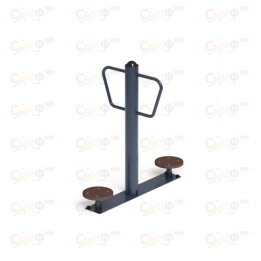 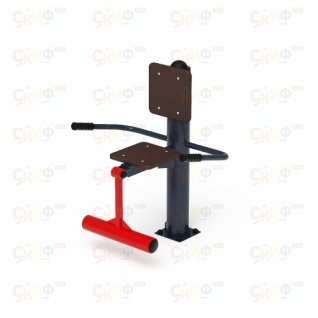 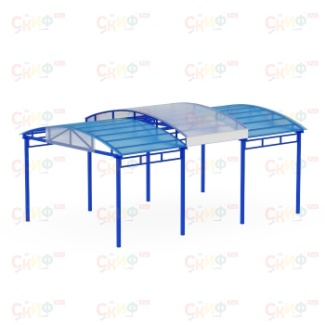 